World History Pacing Guide 2018-2019 World History World History Pacing Guide 2018-2019 World History Pacing Guide 2018-2019I-Introduce 	 	 O-Ongoing 	 	 R-Review 2018-2019 NCHS SOCIAL STUDIES  PACING GUIDE 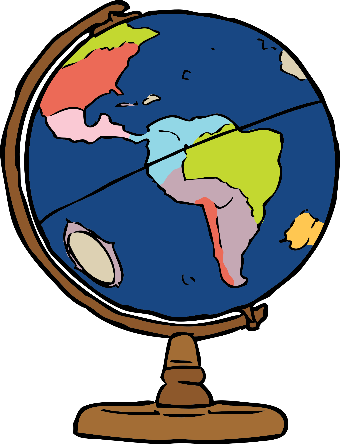  World History Competency Objective Term Term Term Term Competency Objective 1 2 3 4 Competency 1 Understand different political systems in the Modern Western World and their impact on the respective societies that adopted them. Understand different political systems in the Modern Western World and their impact on the respective societies that adopted them. Understand different political systems in the Modern Western World and their impact on the respective societies that adopted them. Understand different political systems in the Modern Western World and their impact on the respective societies that adopted them. Understand different political systems in the Modern Western World and their impact on the respective societies that adopted them. 1a Compare and contrast governmental forms (Democracy, aristocracy/oligarchy, absolutism, constitutionalism, totalitarianism, monarchy and republic) as practiced by the societies that adopted them over time. (DOK 2) I O O/ R 1b Compare and contrast the ideologies and practices of communism, socialism, liberalism, fascism, nationalism, and imperialism. (DOK 2) I O O O/ R 1c Analyze the different governmental systems of countries in Europe, Asia, and the Americas (e.g., Fascism in Italy and Germany, Communism in Russia and China, Democracy in the United States, Monarchy in England, etc.) since the Age of Enlightenment in terms of the main factors that contributed to their rise and fall. (DOK 4)  I O O O/ R Competency 2 Understand the impact of political, technological, economic, cultural, religious, and demographic changes within the global community. Understand the impact of political, technological, economic, cultural, religious, and demographic changes within the global community. Understand the impact of political, technological, economic, cultural, religious, and demographic changes within the global community. Understand the impact of political, technological, economic, cultural, religious, and demographic changes within the global community. Understand the impact of political, technological, economic, cultural, religious, and demographic changes within the global community. 2a Analyze and explain the origins, spread, and impact of the First and Second Industrial Revolutions. (DOK 3) I O O/ R 2b Explain, by drawing on different political and cultural contexts, the evidence of the tensions between religions, within religions, and between secularism and religion. (DOK 2) I O O/ R O/ R 2c Describe the nature of the transitions from one governmental form to another (e.g., violent, non-violent, ideological, economic). (DOK 2) I O O O/ R 2d Analyze international demographic trends (population growth, decline, movement) and their relationship with the development of various societies around the world. (DOK 2) I O O/ R O/ R Competency 3 Understand causes and consequences of contact, cooperation, and conflict (e.g., diplomatic, economic, political, cultural/ethnic, military, biological) between various societies, nations, and groups of people. Understand causes and consequences of contact, cooperation, and conflict (e.g., diplomatic, economic, political, cultural/ethnic, military, biological) between various societies, nations, and groups of people. Understand causes and consequences of contact, cooperation, and conflict (e.g., diplomatic, economic, political, cultural/ethnic, military, biological) between various societies, nations, and groups of people. Understand causes and consequences of contact, cooperation, and conflict (e.g., diplomatic, economic, political, cultural/ethnic, military, biological) between various societies, nations, and groups of people. Understand causes and consequences of contact, cooperation, and conflict (e.g., diplomatic, economic, political, cultural/ethnic, military, biological) between various societies, nations, and groups of people. 3a Analyze the role of imperialism and industrialism as factors in the rise of global conflict since the Age of Enlightenment. (DOK 3) I O O/ R 3b Critique the successes and failures of initiatives to create international security (e.g., Bourbon Family Compact, Concert of Europe, Holy Alliance, League of Nations, United Nations, SEATO, Non-Aligned States, etc.). (DOK 3) I O O/ R 3c Analyze the causes, effects, and unique features of World War I and World War II in terms of the changes in diplomatic relationships among the various countries involved. (DOK 3) I O O/ R 3d Describe the causes of the Cold War and its effects on contemporary world affairs. (DOK 2) I O O/ R Competency 4 Understand that increased interactions among people have resulted from: technological and communication innovation, political and economic change, and demographic and climate change. Understand that increased interactions among people have resulted from: technological and communication innovation, political and economic change, and demographic and climate change. Understand that increased interactions among people have resulted from: technological and communication innovation, political and economic change, and demographic and climate change. Understand that increased interactions among people have resulted from: technological and communication innovation, political and economic change, and demographic and climate change. Understand that increased interactions among people have resulted from: technological and communication innovation, political and economic change, and demographic and climate change. 4a Compare and contrast the Glorious Revolution of England, the American Revolution, and the French Revolution and their enduring effects worldwide on the political expectations for self-government and individual liberty. (DOK 3)  I O O/ R 4b Identify the various locations of colonial rule of nations such as England, France, Germany, Italy, Japan, the Netherlands, Russia, Spain, Portugal, and the United States and analyze the colonial relationships of each. (DOK 3)  I O O/ R 4c Analyze the integration of countries into the global community and the roles of demographic change, climate change, medical advances, and cultural exchange in that integration. (DOK 3)  I O O O/ R 4d Analyze the international developments in the post–World War II world in terms of global economic, military, and political power shifts (e.g., developments of nationalism in Africa and the ―Middle East‖, the effects of the Truman Doctrine and the Marshall Plan in Southeast Asia, the collapse of the Soviet Union, etc.). (DOK 4) I O O/ R Competency 5 Understand rights in society and changing conception of rights (civil or human). Understand rights in society and changing conception of rights (civil or human). Understand rights in society and changing conception of rights (civil or human). Understand rights in society and changing conception of rights (civil or human). Understand rights in society and changing conception of rights (civil or human). 5a Differentiate between civil rights and human rights in their historical contexts (e.g., the Enlightenment, American and French Revolutions, Colonial Independence Movement-- such as the Free India Movement, and movements in Latin America). (DOK 2)  I O O/ R 5b Describe the role and impact of international civil rights movements and leaders (e.g., Gandhi, Tiananmen Square protests, Tibetan Freedom Fighters, Ras Tafari Movement, etc.) on the colonized countries in places such as Africa, Caribbean/South America, and Southeast Asia, etc., in appeals for independence. (DOK 2) I O O/ R 5c Identify and distinguish between the methods of proponents of civil or human rights and the methods of their opponents since the Age of Enlightenment (e.g., Rousseau, Wollstonecraft, Blanqui, anarchists, Gandhi, Ho Chi Minh, Cesar Chavez). (DOK 2)  I O O/ R Competency 6 Understand the economic causes and patterns of global change in the era of New Understand the economic causes and patterns of global change in the era of New Understand the economic causes and patterns of global change in the era of New Understand the economic causes and patterns of global change in the era of New Understand the economic causes and patterns of global change in the era of New Imperialism in Africa, Southeast Asia, China, India, Latin America, and the Philippines. Imperialism in Africa, Southeast Asia, China, India, Latin America, and the Philippines. Imperialism in Africa, Southeast Asia, China, India, Latin America, and the Philippines. Imperialism in Africa, Southeast Asia, China, India, Latin America, and the Philippines. Imperialism in Africa, Southeast Asia, China, India, Latin America, and the Philippines. 6a Assess the role that scarce resources, the quest for ―markets‖, and technological innovation have played in conflicts between states and/or empires since the Age of Enlightenment. (DOK 3)  I O O O/ R 6b Analyze the role of imperialism, geography, and market economies in the development of the economies of ―third world‖ nations in Africa, Southeast Asia, Latin America and the Philippines. (DOK 3)  I O O O/ R Competency 7 Understand the development of various economic systems through time and place and how those systems have shaped global relations. Understand the development of various economic systems through time and place and how those systems have shaped global relations. Understand the development of various economic systems through time and place and how those systems have shaped global relations. Understand the development of various economic systems through time and place and how those systems have shaped global relations. Understand the development of various economic systems through time and place and how those systems have shaped global relations. 7a Analyze the integration of countries into the world economy and roles of the informational, technological and communication revolutions (e.g., steamship, the telegraph, television, satellite, and computer) in that integration. (DOK 3)  I O O O/ R 7b Cite evidence of how the world has evolved from a multitude of economic systems to a global interdependent economy. (DOK 2) I O O O/ R 7c Draw conclusions using examples of how governments, international institutions (e.g., Napoleon‘s Continental System, GATT), and private corporations (e.g., East India Company) have sought to regulate economics since the Age of Enlightenment. (DOK 3)  I O O O/ R Competency 8 Understand the cultural trends, religious ideologies and artistic expressions of various world cultures through time and place. Understand the cultural trends, religious ideologies and artistic expressions of various world cultures through time and place. Understand the cultural trends, religious ideologies and artistic expressions of various world cultures through time and place. Understand the cultural trends, religious ideologies and artistic expressions of various world cultures through time and place. Understand the cultural trends, religious ideologies and artistic expressions of various world cultures through time and place. 8a Assess the impact of the Scientific Revolutions on society and culture. (DOK 3) I O O O/ R 8b Cite evidence to illustrate cultural fusion and exchange on an international scale (e.g., influence of non-Western cultures on the West, the influence of the West on non-Western cultures, and other cross-fertilization between cultures) from the 18th century to the present. (DOK 2) I O O O/ R 8c Examine cultural artifacts to illustrate the relationship between major artistic trends (e.g., Romanticism, Modernism, and Expressionism) in their historical contexts (e.g., political, intellectual, social, economic). (DOK 2)  I O O O/ R 8d Analyze the moral and ethical principles in ancient Greek and Roman philosophy, in Judaism, and in Christianity in the development of Western political thought. (DOK 3) I O O O/ R 